Η  ΠΡΑΓΜΑΤΙΚΗ ΑΠΟΚΩΔΙΚΟΠΟΙΗΣΗ ΤΗΣ ΜΟΝΑ ΛΙΣΑστο ιστορικό μυθιστόρημα εποχής του Φίλιππου Μαρινάκη M.F.A.,«Η Αποκάλυψη της Μόνα Λί-σα»"Ένα παντοδύναμο εργαλείο για την καθημερινή μας ισορροπία και πρόοδο και ένα πιθανό επιστημονικό ορόσημο"ΕΠΙΤΕΛΟΥΣ ΑΠΟΔΕΙΧΤΗΚΕ Ο ΚΩΔΙΚΟΣ ΤΗΣ ΜΟΝΑ ΛΙΣΑ: 8 ΝΕΕΣ ΑΠΟΔΕΙΞΕΙΣ ΓΙΑ ΤΗΝ ΤΑΥΤΌΤΗΤΑ, ΤΟ ΧΑΜΟΓΕΛΟ ΚΑΙ ΤΟΝ ΕΝΤΥΠΩΣΙΑΚΟ ΚΩΔΙΚΟ ΤΗΣ ΜΟΝΑ ΛΙΣΑ, ΕΝΑ ΙΣΩΣ ΕΠΙΣΤΗΜΟΝΙΚΟ ΟΡΟΣΗΜΟ!Το 2019 ξεκινάει με εντυπωσιακά νέα! Ένα από τα διασημότερα αινίγματα της εποχής μας, ηλικίας 500 ετών, βρήκε επιτέλους την απάντησή του, καθώς η αποκωδικοποίηση της αινιγματικής Μόνα Λίσα ήταν τελικά αυταπόδεικτη! Δηλαδή, ο Ντα Βίντσι είχε επίτηδες αφήσει πίσω του κάμποσες αποδείξεις του Κωδικού του, για να μην υπάρχει καμία αμφισβήτηση του! Τα βασικά νέα ευρήματα: Η «Μόνα Λίσα», ο «Ιωάννης ο Βαπτιστής» και ο «Κοσμοκράτορας Σωτήρας», όλοι πίνακες του Ντα Βίντσι, έχουν τα πρόσωπά τους χωρισμένα κάθετα στα δύο, με το δεξί μισό να είναι ο Λιονάρντο ο ίδιος, και το αριστερό μισό να είναι ο Σαλάι [μοντέλο, μαθητής κι εραστής του Λιονάρντο], με τον συνδυασμό των προσώπων τους να είναι η περίφημη Μόνα Λίσα, ο Ιωάννης ο Βαπτιστής και ο Ιησούς Χριστός! Γι’αυτό και την ονόμασαν Μόνα «Λί-Σα», τα δυο πρώτα γράμματα των ονομάτων του ΛΙ-ονάρντο και του ΣΑ-λάι, χωρισμένα όπως ακριβώς και στον πίνακα! ΛΙ-ΣΑ= ΛΙ-ονάρντο + ΣΑ-λάι! Κι αυτές είναι μόνο οι τρεις από τις οκτώ αποδείξεις του Κωδικού της Μόνα Λίσα, που θα βρείτε παρακάτω, σε εννιά απλά βήματα, χωρίς να χρειάζονται καμιά ιδιαίτερη γνώση για να τα καταλάβει κάποιος.  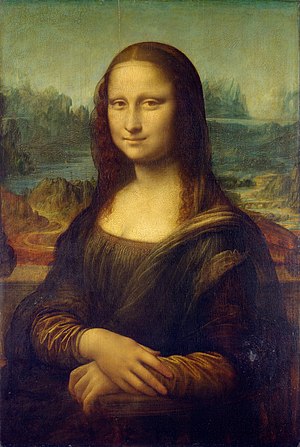 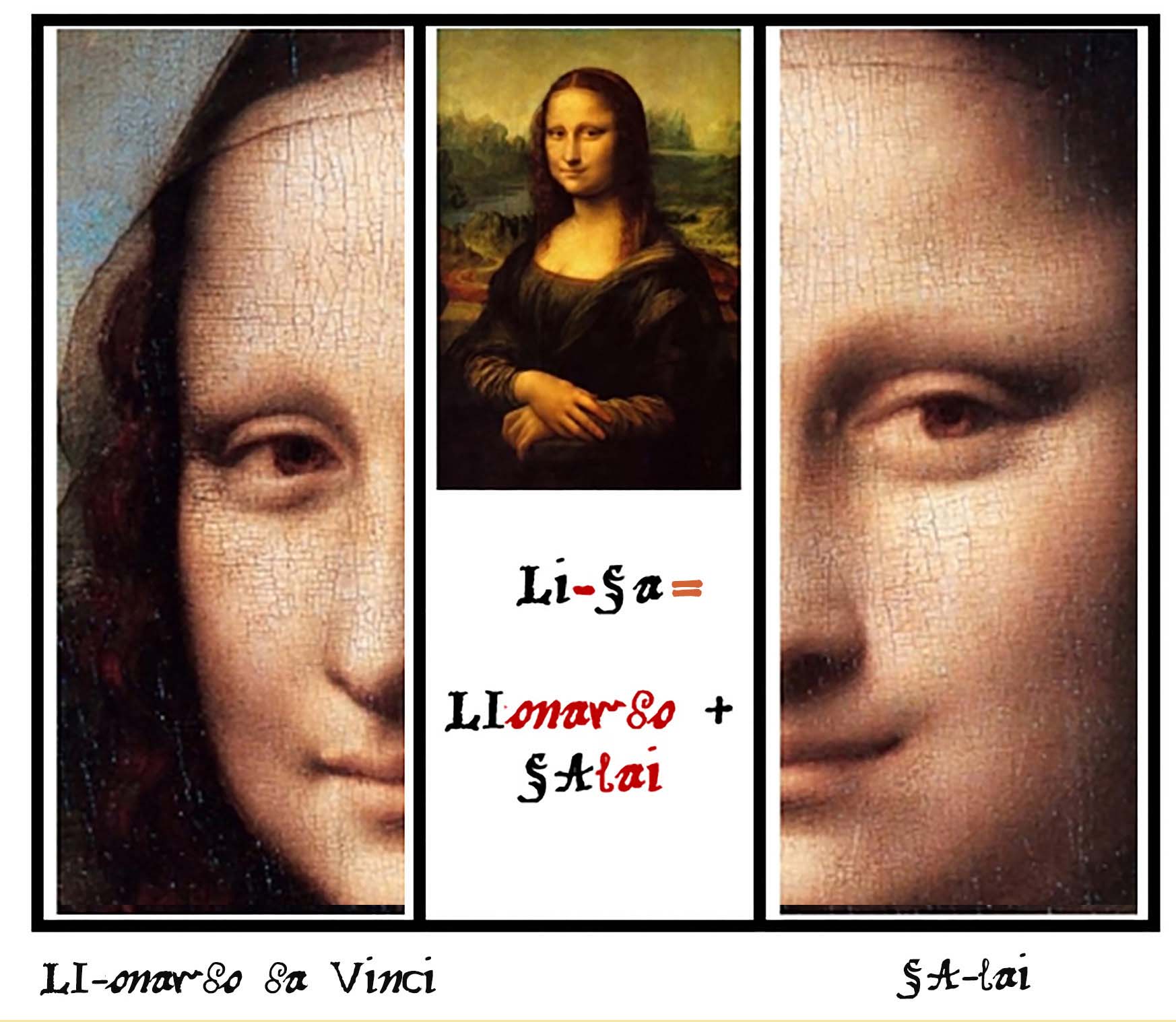 Το πολύ επαναστατικό είναι, όπως επεξηγείται παρακάτω, πως η Μόνα Λίσα, η παρατηρητικότητά μας και οι επιστήμες μας αποδεικνύουν πως δεν είναι μόνο εκείνη που έχει δύο μισά πρόσωπα και προσωπικότητες, όλοι μας έχουμε!! Κι αυτό σημαίνει πως οφείλουμε να βρούμε το συντομότερο περισσότερα για τον δεύτερο μας εαυτό, τον φιλόδοξο και κρυφό ακόμα. Σημαίνει επίσης πως γεννιόμαστε με βιολογικό στόχο να μάθουμε να συνεργαζόμαστε δίκαια εκ των έσω, και πως η πραγματική Αποκωδικοποίηση της Μόνα Λίσα δεν σχετίζεται με την τωρινή άποψη πως απεικονίζει τη Λίζα Τζεραρντίνι, ή πως είναι μισή γυναίκα και μισή άνδρας. Οι 8 αποδείξεις για την Αποκωδικοποίηση της Ταυτότητας, του Χαμόγελου και του Κωδικού της Μόνα Λίσα αρχίζουν μετά από 500 ετών αγωνία, ακριβώς από κάτω, σε 9 απλά βήματα! Βήμα 0: Ιστορικά στοιχεία και προηγούμενες θεωρίες για τη Μόνα Λίσα Για τη Μόνα Λίσα και το αινιγματικό της χαμόγελο έχουν γραφτεί εκατοντάδες βιβλία στην Ιστορία μας, προσπαθώντας να ξεκλειδώσουν τα μυστικά της. Είναι το πιο διάσημο και πιο δημοφιλές έργο τέχνης στην Ιστορία μας, ενώ την έχουμε στείλει έως και στο διάστημα. Είναι επίσης ο πιο ακριβός πίνακας της Ιστορίας μας, με αξία γύρω στα $820 εκατομμύρια. Ο πρωτοπόρος ζωγράφος, φιλόσοφος κι επιστήμονας Λιονάρντο ντα Βίντσι, τη ζωγράφιζε για δέκα χρόνια στις αρχές του 1500, στα 48 του, με τους ιστορικούς να υποστηρίζουν πως τη ζωγράφισε πάνω από 30 φορές, και πως την κράτησε δίπλα του για το υπόλοιπο της ζωής του, χαρίζοντας την τελικά στον Σαλάι, μαζί και με άλλους πίνακές του. Ο και στην εποχή του διάσημος κρυπτογράφος Ντα Βίντσι, ξύπνησε ολονών την περιέργεια με τη Μόνα Λίσα, και ιδιαιτέρως περί της ταυτότητας και του αινιγματικού της χαμόγελου, όπου δεν γνωρίζεις εάν χαμογελάει ή όχι, με αποτέλεσμα να σχηματιστούν δεκάδες θεωρίες στο πέρασμα των αιώνων. Οι ιστορικοί των ημερών μας έχουν καταλήξει πως η Μόνα Λίσα απεικονίζει τη Λίζα Τζεραρντίνι, γυναίκα του Τζιοκόντο, βασισμένοι κυρίως σε μια αναφορά του ιστορικού και καλλιτέχνη Βασάρι, η πιο αξιόπιστη πηγή μας για την Αναγέννηση. Παραδοσιακά τώρα, όπως αναφέρεται και στον «Κωδικό Ντα Βίντσι» του Νταν Μπράουν, συμβολίζει «το αρσενικό και θηλυκό», όπου το δεξί μισό είναι το αρσενικό και το δεξί μισό είναι το θηλυκό, αλλά δεν γνωρίζουμε πως αυτό το «μισό» απεικονίζεται στον πίνακα. Υπάρχουν επίσης κι άλλες θεωρίες που υποστηρίζουν πως η Μόνα Λίσα είναι αυτοπορτραίτο του Λιονάρντο, κι άλλοι που υποστηρίζουν πως είναι και πάλι ο Σαλάι.Όσο αφορά το αινιγματικό της χαμόγελο, ο «Κωδικός Ντα Βίντσι» υποστηρίζει πως το χαμόγελο της είναι αινιγματικό διότι βρίσκεται στις χαμηλότερες συχνότητες, ενώ το 2017 επιστήμονες μετρήσανε το χαμόγελό της, συμπεραίνοντας πως είναι χαρούμενη, «κατηγορώντας» τον εγκέφαλο μας για το μπέρδεμα μας, καθώς δημιουργεί εικόνες από μόνος του…. Το 2016 ένας καλλιτεχνικός ντετέκτιβ υποστήριξε πως η Μόνα Λίσα είναι, μετά τη χρήση υπέρυθρης τεχνολογίας, ένα ανακάτεμα του Σαλάι και της Λίζα Τζεραρντίνι, με αρσενικά και θηλυκά χαρακτηριστικά εδώ κι εκεί…Παρότι η πραγματική Αποκωδικοποίηση της Μόνα Λίσα δεν σχετίζεται με τη Λίζα Τζεραρντίνι και το «μισό αρσενικό και μισό θηλυκό», όλες οι θεωρίες είχαν να προσφέρουν τον οβολό τους, και κάπως όλοι που τις σκέφτηκαν είναι μέρος της πραγματικής Αποκωδικοποίησης της Μόνα Λίσα, που ακολουθεί, από τον Έλληνα συγγραφέα, ερασιτέχνη ιστορικό και πρώην στέλεχος του mega για τις Ελληνικές σειρές, Φίλιππο Μαρινάκη M.F.A., που μελέτησε 4.500 χειρόγραφα του Ντα Βίντσι και 20 επιστήμες ώστε να επιλύσει το μυστήριο της Μόνα Λίσα τον Φεβρουάριο του 2012, κρατώντας το μυστικό για περισσότερο από έξι χρόνια, ώστε να καταλάβει το βάθος του Κωδικού της Μόνα Λίσα και το εκδώσει στο μυθιστόρημα «Η Αποκάλυψη της Μόνα Λί-σα», τον Νοέμβριο του 2018. «Ένα παντοδύναμο εργαλείο για την καθημερινή μας ισορροπία και πρόοδο και ένα πιθανό επιστημονικό ορόσημο», όπως ο συγγραφέας υποστηρίζει.Πρώτο Βήμα: Η Πρώτη ΑπόδειξηΕάν ένας γνώριζε για τον μυστικό Κωδικό του Λιονάρντο, αυτός ήταν σίγουρα ο πιο κοντινός του άνθρωπος, ο Σαλάι. Η πρώτη απόδειξη για την ταυτότητα της Μόνα Λίσα βρίσκεται στη σύγκριση της «Μόνα Λίσα» του Ντα Βίντσι, με τη «Μόννα Βάννα» του Σαλάι.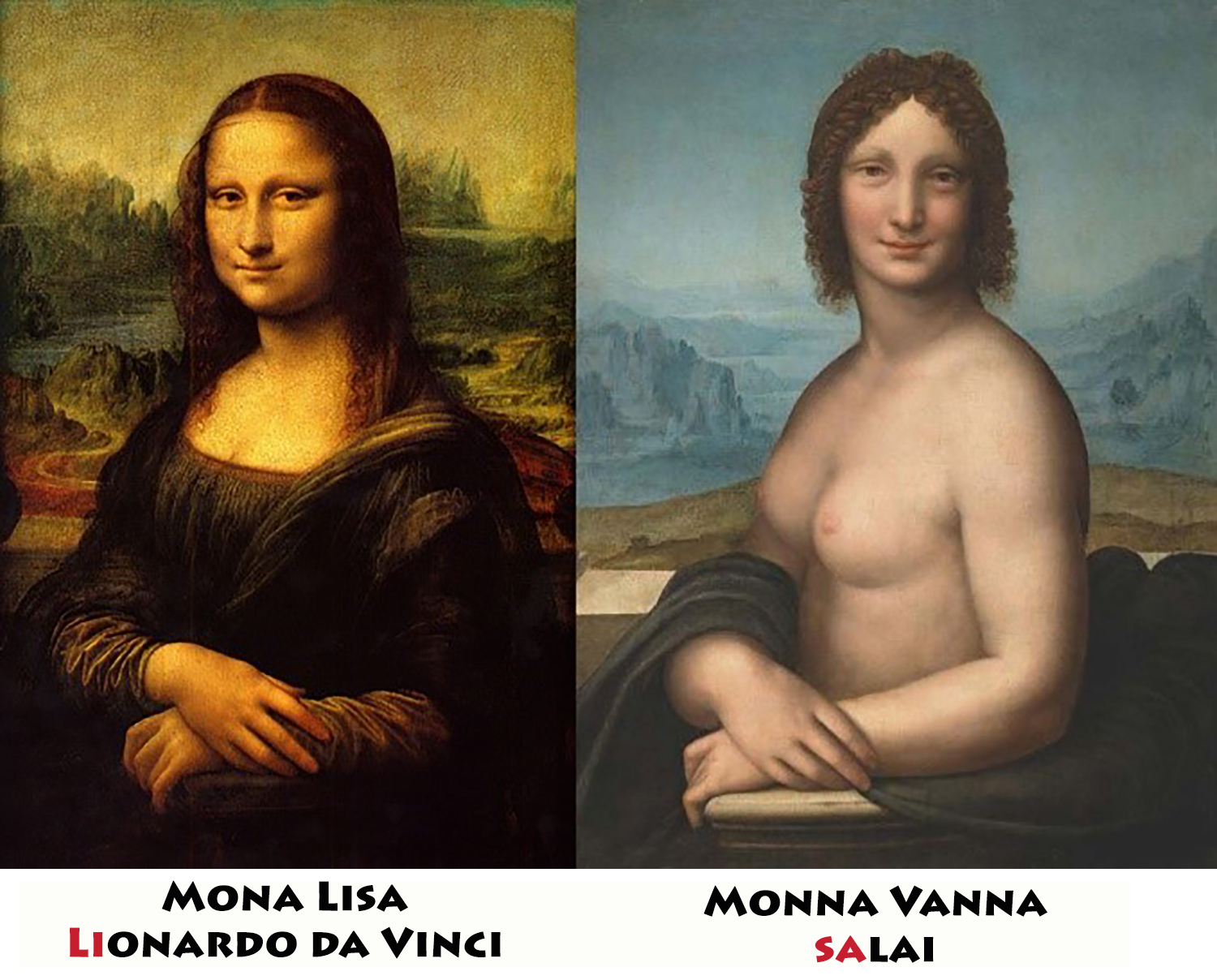 Πέρα την κοινή τους στάση και προοπτική, που πεντακάθαρα δείχνει πως η Μόννα Βάννα είναι σχετική της Μόνα Λίσα, κάποιος πρέπει να χωρίσει κάθετα τα πρόσωπα τους στη μέση, και να εστιάσει στα αριστερά μισά πρόσωπα τους, ώστε να βρει την Πρώτη Απόδειξη που ο Λιονάρντο και ο Σαλάι μας άφησαν πίσω.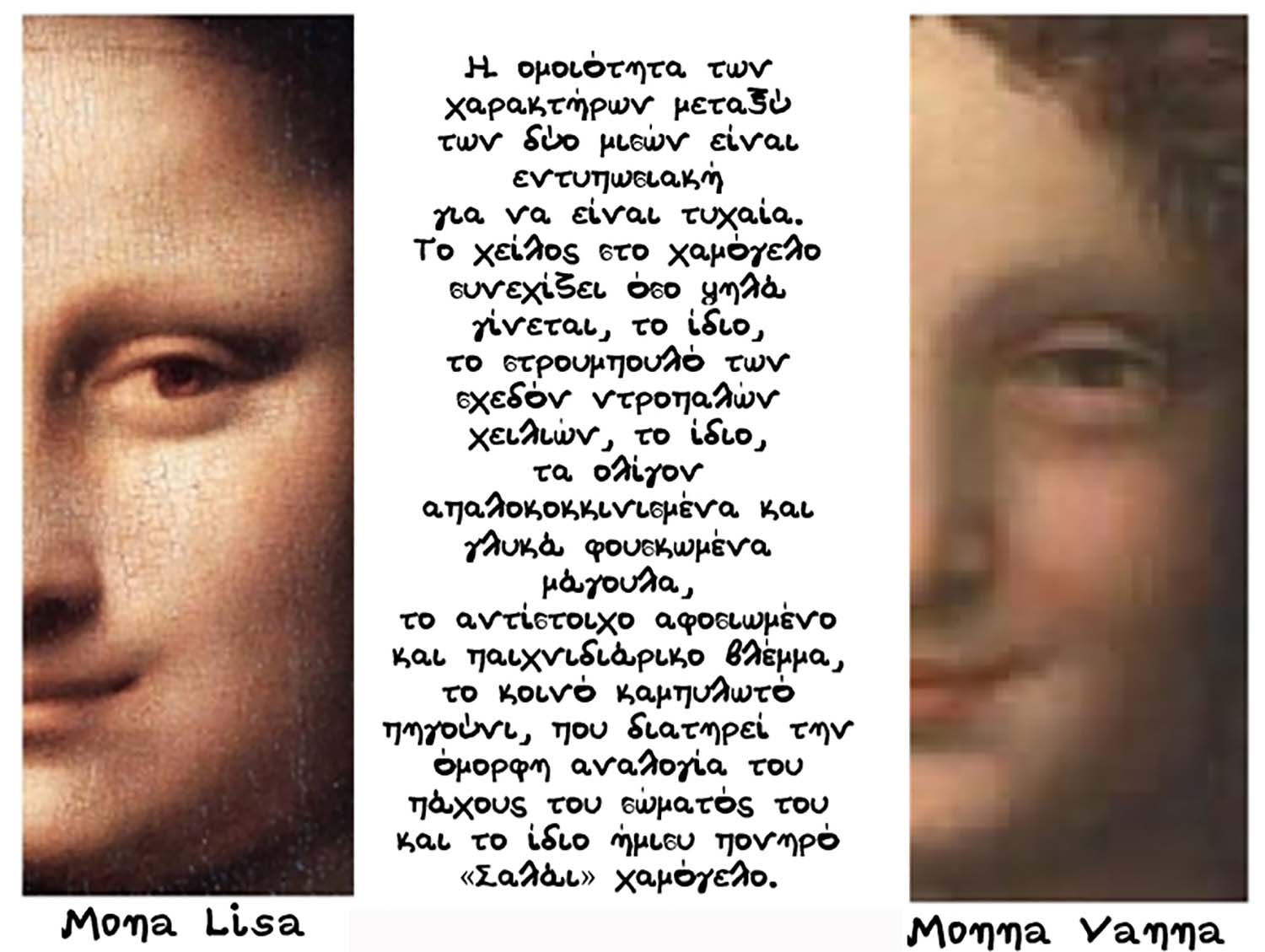 Η ομοιότητα των χαρακτήρων μεταξύ των δύο μισών είναι εντυπωσιακή για να είναι τυχαία. Το χείλος στο χαμόγελο συνεχίζει όσο ψηλά γίνεται, το ίδιο, το στρουμπουλό των σχεδόν ντροπαλών χειλιών, το ίδιο, τα ολίγον απαλοκοκκινισμένα και γλυκά φουσκωμένα μάγουλα, το αντίστοιχο αφοσιωμένο και παιχνιδιάρικο βλέμμα, το κοινό καμπυλωτό πηγούνι, που διατηρεί την όμορφη αναλογία του πάχους του σώματός του και το ίδιο ήμισυ πονηρό «Σαλάι» χαμόγελο. Οπότε και μόλις βρήκαμε την ταυτότητα του αριστερού μισού πρόσωπου της Μόνα Λίσα. Το αριστερό της μισό είναι ο εραστής του Λιονάρντο, ο Σαλάι!!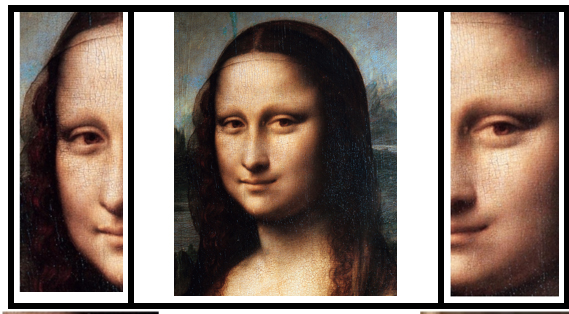 Για να δει κάποιος καλύτερα τις διαφορές μεταξύ των δύο μισών προσώπων της Μόνα Λίσα, καλύπτεις με την παλάμη σου το ένα μισό, και προσπαθείς να φανταστείς πώς θα φαινόταν ολόκληρο το πρόσωπο. Μετά, συγκρίνεις τα δύο μισά πρόσωπα μεταξύ τους, και παρατηρείς πως είναι δύο μισά πρόσωπα, που ανήκουν σε δύο διαφορετικούς ανθρώπους, χωρισμένα κάθετα στη μέση!Ποια ή ποιος όμως είναι το έτερο ήμισυ πρόσωπο της Μόνα Λίσα;Δεύτερο Βήμα: Η Ταυτότητα της Μόνα Λίσα! Το ένα μισό είναι ο Σαλάι, το έτερο μισό δεν μπορεί να είναι κανείς άλλος παρά ο Λιονάρντο ο ίδιος, καθώς θα ήταν στα όρια του παράλογου να μοίραζε τον αγαπημένο του με οποιονδήποτε άλλο. Αναζητώντας για αποδείξεις στη θεωρία, συνειδητοποιείς πόσο οργανωμένος και μεγαλοφυΐα ήταν ο Λιονάρντο, καθώς για να ξεπεράσει οποιαδήποτε αμφιβολία περί της ταυτότητας της Μόνα Λίσα, την ονόμασε «Λίσα». Και εάν ακολουθήσουμε τη λογική της αποκωδικοποίησης, και χωρίσουμε το όνομα της στη μέση, τότε βρίσκουμε πεντακάθαρα τη Δεύτερη Απόδειξη! Το «Λί-Σα» είναι τα δύο πρώτα γράμματα των ονομάτων τους ενωμένα σε ένα! ΛΙ-ΣΑ= ΛΙ-ονάρντο + ΣΑ-λάι.Και να πως, επιτέλους γνωρίζουμε την αληθινή ταυτότητα της Μόνα Λίσα! Οι ερωτευμένοι Λιονάρντο και Σαλάι είναι η αινιγματική κι ερωτευμένη Μόνα Λίσα! Το ένα μισό βρήκε το έτερο κι ενωμένοι δημιούργησαν την αριστουργηματική Μόνα ΛίΣα, ενώνοντας τα ονόματά και πρόσωπά τους, σε σάρκα μία! Επιτέλους, η ταυτότητα της Μόνα Λίσα αποκωδικοποιήθηκε!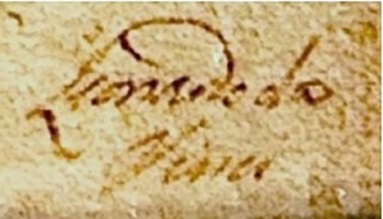 Η υπογραφή του Λιονάρντο ντα Βίντσι στον Βιτρουβιανό άνθρωπο. Ένα ακόμα «κόλπο» του Λιονάρντο ώστε να κρατήσει κρυφή την παράνομη σχέση του με τον Σαλάι, ήταν το να υπογράφει και ως «Λιονάρντο» αλλά και ως «Λεονάρντο». Αλλά ο ιστορικός Βασάρι και ο κληρονόμος του Λιονάρντο, Φραντζέσκο Μέλτζο, τον αποκαλούν μόνο Λιονάρντο, όπως το ίδιο κάνει και ο Λιονάρντο στα χειρόγραφα του. Η Αποκωδικοποίηση της Μόνα Λίσα απαντά γιατί όλο αυτό το μυστήριο, ακόμα και για το όνομά του.Κατ’επέκταση το χαμόγελο της μας μπέρδεψε διότι το αριστερό μισό του Σαλάι χαμογελά πλήρως, ενώ το μισό του Λιονάρντο είναι αρκετά σοβαρό. Οπότε, η εντύπωση μας για το χαμόγελό της αλλάζει ανάλογα με το σε ποια πλευρά εστιάζουμε, και δεν σχετίζεται με συχνότητες και υπέρυθρες ακτίνες. Ποιος να φανταζόταν πως ήταν τελικά το χαμόγελο δύο διαφορετικών ανθρώπων;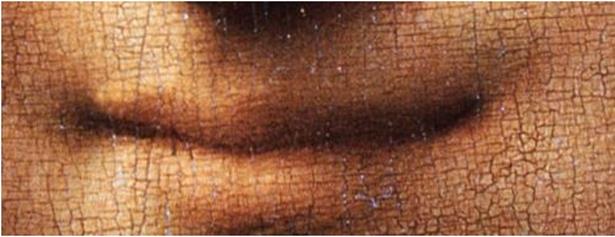 Το αινιγματικό χαμόγελο της Μόνα Λίσα επιτέλους αποκωδικοποιήθηκε! Είναι το χαμόγελο δύο διαφορετικών ανθρώπων! 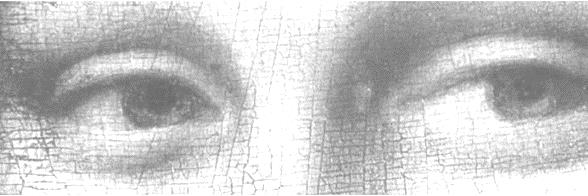 Το ίδιο ισχύει και με τα μάτια της Μόνα Λίσα. Μας μπέρδευε το βλέμμα της, διότι το καθένα κοιτάει σε ένα διαφορετικό σημείο! Το αριστερό μάτι κοιτάει προς τα εμάς, και το δεξί κοιτάει στο κενό. Οπότε, η ταυτότητα της Μόνα Λίσα δεν σχετίζεται με το «μισό αρσενικό, μισό θηλυκό», καθώς μπορούμε να δούμε με τα μάτια μας πως και τα δύο μισά της είναι αρσενικά: ο Λιονάρντο και ο Σαλάι. Επίσης, τώρα καταλαβαίνουμε πως αυτό το «μισό» ήταν πολύ κυριολεκτικό, διότι για να την αποκωδικοποιήσουμε πρέπει να χωρίσουμε το πρόσωπο της κάθετα και στη μέση.Τρίτο Βήμα: Πόσες φορές ο Λιονάρντο τους απελευθέρωσε από τη Φυλακή της Αγάπης;Η Τρίτη και Τέταρτη απόδειξη του Κωδικού της Μόνα Λίσα, βρίσκεται σε άλλους δύο πίνακες του Λιονάρντο, στον «Ιωάννη τον Βαπτιστή» και στον ακριβότερο πίνακα της Ιστορίας μας, ο «Κοσμοκράτορας Σωτήρας». Και στους δύο ο Λιονάρντο ενώθηκε με τον αγαπημένο του, κάτω απ’ολονών τη μύτη, σε εποχές όπου το να είσαι γκέι τιμωρούταν με φυλάκιση. Τόσο ερωτευμένος ήταν ο σοφός Λιονάρντο!...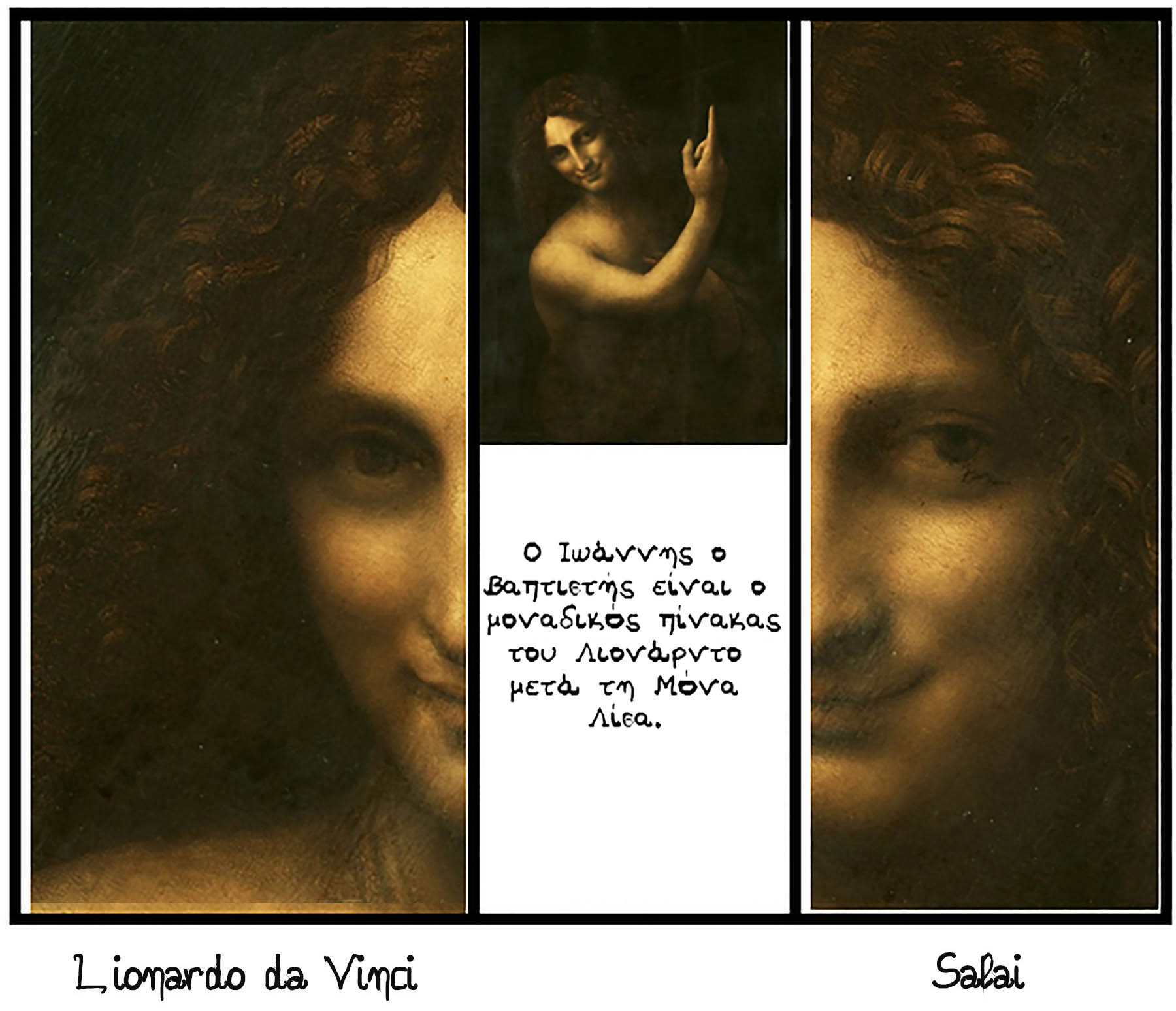 Ο Ιωάννης ο Βαπτιστής είναι ο μοναδικός πίνακας του Λιονάρντο μετά τη Μόνα Λίσα. Η αριστερή πλευρά είναι ο Σαλάι, η δεξιά δεν μπορεί να είναι κάποιος άλλος παρά ο νεότερος τώρα και πολύ όμορφος Λιονάρντο, ενώνοντάς τους ηλικιακά, λες και ήταν συνομήλικοι. Ο Λιονάρντο έχει μια πολύ ιδιαίτερη ομορφιά, που λέει περισσότερα απ’όσα κρύβει. Στο μυθιστόρημα θα βρούμε τον Λιονάρντο να μεγαλώνει, σύμφωνα με τους πίνακές του.Η Πέμπτη Απόδειξη είναι ένα αίνιγμα που ο Λιονάρντο κύκλωσε στα χειρόγραφα του, που λέει: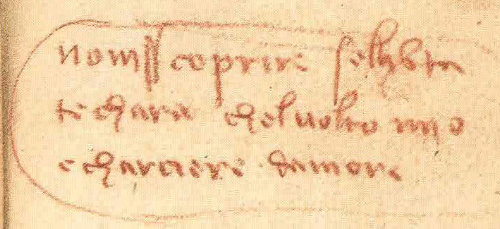 “Μην αποκαλύψεις εάν αγαπάς την ελευθερία,πως το πρόσωπό μου είναι η Φυλακή της Αγάπης» 1Μας είχε γράψει τον Κωδικό του! Απίστευτο! Το πρόσωπό του είναι η Φυλακή της Αγάπης μεταξύ του Λιονάρντο και του Σαλάι. Μην το αποκαλύψεις διότι κινδυνεύει η ελευθερία τους, σε εποχή Ιεράς Εξέτασης για τους ερωτευμένους άνδρες. Η τέχνη του Λιονάρντο είναι η ελευθερία του έρωτά τους, στον αιώνα των αιώνων. Τι ποίηση η σκέψη του Λιονάρντο!...! Και οι αποδείξεις δεν σταματούν εδώ, μια και με τον Ντα Βίντσι τίποτα δεν είναι τυχαίο.Τέταρτο Βήμα: Ο Κωδικός της Μόνα Λίσα ήταν πάντα μπροστά στα μάτια μας!Η Έκτη Απόδειξη του Κωδικού της Μόνα Λίσα βρίσκεται στα ανατομικά του σχέδια όπου απεικονίζει το ανθρώπινο κρανία, όπου επίσης το χωρίζει στη μέση κάθετα, με μια ζωγραφισμένη γραμμή στη μέση του και με τις δύο πλευρές να είναι φανερά διαφορετικές, όπως και στη Μόνα Λίσα! Ο Κωδικός της Μόνα Λίσα ήταν πάντα μπροστά στα μάτια μας! Απίστευτο;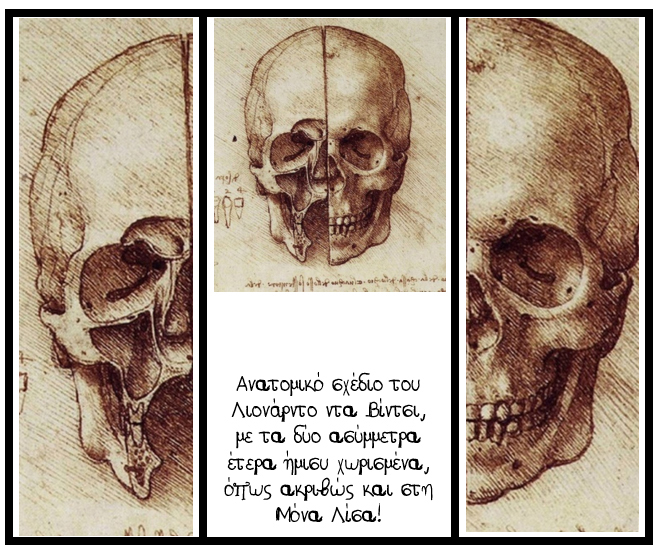 Ανατομικό σχέδιο του Λιονάρντο, με δύο ασύμμετρα, έτερα ήμισυ κρανία, χωρισμένα όπως και στη Μόνα Λίσα! Πέμπτο Βήμα: Είμαστε πράγματι όλοι μας χωρισμένοι κάθετα στη μέση όπως η Μόνα Λίσα;Η απάντηση βρίσκεται στα χειρόγραφα του Λιονάρντο. Αποτελεί επίσης την Έβδομη Απόδειξη του Κωδικού της Μόνα Λίσα:«Το σχήμα των σωμάτων είναι διαιρεμένο σε δύο πλευρές.Αυτό σημαίνει πως οι αναλογίες των μελών του καθενός πρέπει να αντιστοιχούν με το ολόκληρο και η κίνηση να εκφράζει τι περνάει μες στο μυαλό της ζωντανής φιγούρας». 2Εδώ, ο Λιονάρντο αποκαλύπτει πως δεν είναι μόνο η Μόνα Λίσα μοιρασμένη στα δύο, όλα τα σώματα είναι διαιρεμένα στα δύο!! Κι αυτό σίγουρα συμπεριλαμβάνει εμάς! Έχουμε όντως δύο διαφορετικά πρόσωπα και σώματα όπως πιστεύει ο Λιονάρντο ντα Βίντσι; Το Δεύτερο Επίπεδο της Αποκωδικοποίησης της Μόνα Λίσα αρχίζει εδώ:Η Όγδοη Απόδειξη του Κωδικού της Μόνα Λίσα και ο ευκολότερος τρόπος για να βρούμε αποδείξεις για το Δεύτερο Επίπεδο Αποκωδικοποίησης της Μόνα Λίσα, είναι το να αναζητήσουμε αποδείξεις σε ζωντανά παραδείγματα, όπως το δικό μας πρόσωπο. Συγκρίνοντας στον καθρέπτη τα δύο μισά μας πρόσωπα μεταξύ τους, όπως και με τη Μόνα Λίσα, παρατηρούμε με σιγουριά πως έχουμε δύο διαφορετικά ήμισυ πρόσωπα!! Τόσο τέλεια ταιριασμένα, όπου ούτε εσύ ο κάτοχος τους το είχες προσέξει! Ας δούμε για παράδειγμα, τον πιο διάσημο πολιτικό της εποχής μας: τον Τζον Κένεντι. Είναι το πρόσωπό του μοιρασμένο κάθετα στη μέση, με δύο διαφορετικά πρόσωπα που θα μπορούσαν να ανήκουν σε έναν διαφορετικό άνθρωπο;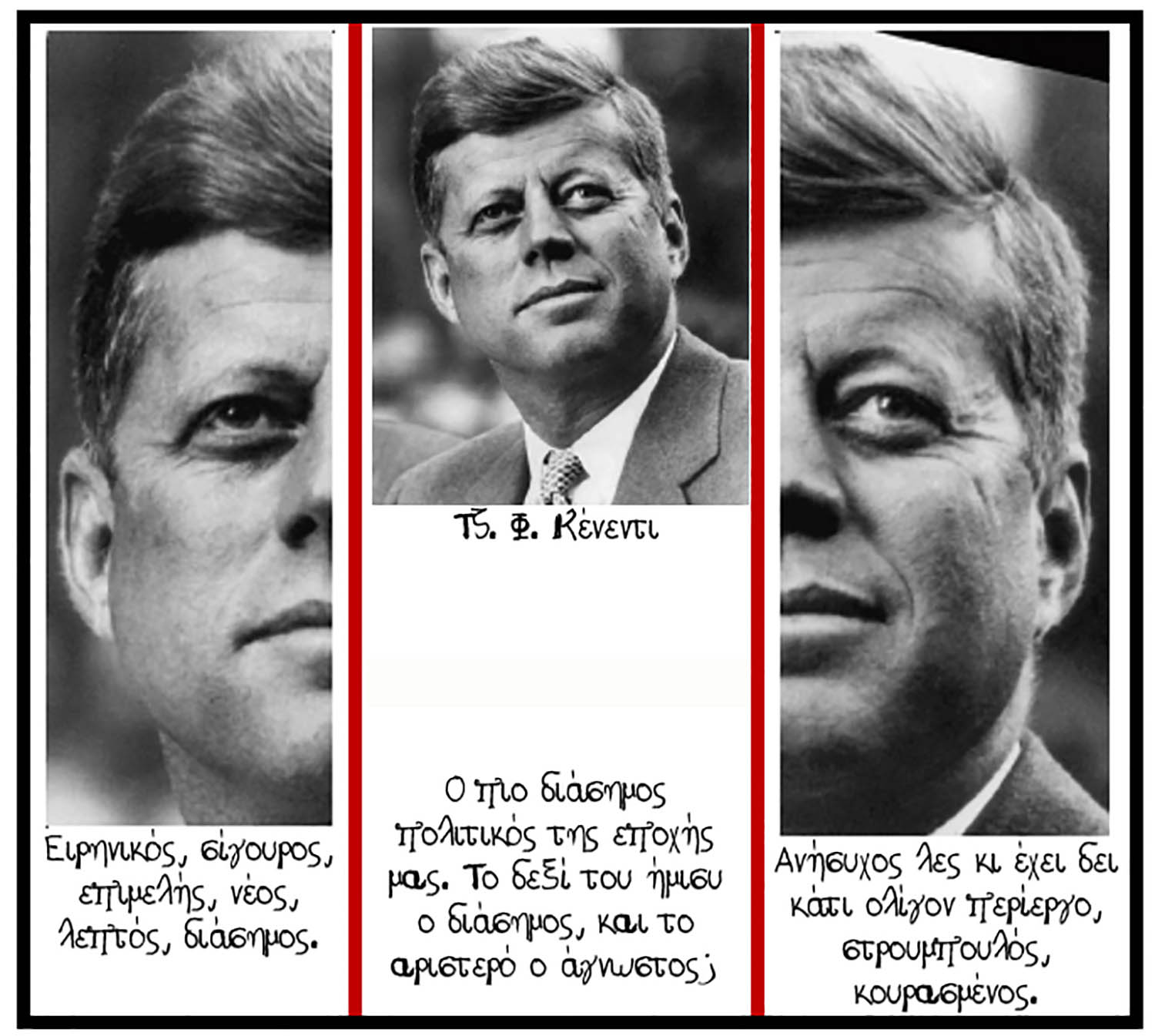 Χωρίζοντας το πρόσωπό του κάθετα και στη μέση, παρατηρούμε πως χωρίς καμία αμφιβολία είναι δύο διαφορετικά μισά πρόσωπα, που θα μπορούσαν να ανήκουν σε διαφορετικό άνθρωπο! Το δεξί μισό του είναι εκείνο που θυμόμαστε κυρίως, φαίνεται ήρεμο, με αυτοπεποίθηση, έξυπνο, νεαρό, λεπτό και διάσημο. Το αριστερό έτερον ήμισυ του φαίνεται τελείως διαφορετικό, ανήσυχο λες κι έχει δει κάτι περίεργο, με τα παχάκια του και κουρασμένο. Η δεξιά του πλευρά η διάσημη, η αριστερή του πλευρά η άγνωστη. Δηλαδή, εάν κάποιος μας έδειχνε τη δεξιά πλευρά του μόνο, και μας ρώταγε ποιος είναι, δεν θα μπορούσαμε να τον αναγνωρίσουμε. Τι συμβαίνει όμως με τα σώματά μας; Είναι κι εκείνα χωρισμένα σε δύο έτερον ήμισυ;Έκτο Βήμα: Ποια είναι η Ανατομία μας σύμφωνα με τα νέα ευρήματα; Όπως κάποιος θα μπορούσε να φανταστεί, δεν είναι μόνο τα πρόσωπά μας μοιρασμένα+ενωμένα, ολόκληρο το σώμα μας είναι μοιρασμένο στα δύο, κάθετα! Και όπως παρατηρούμε στην από κάτω φωτογραφία, τα δύο μισά σώματα φαίνονται λες και θα μπορούσαν να ανήκουν σε κάποιον διαφορετικό λεπτό άνθρωπο. Το αριστερό είναι «πέτρα», το δεξί έχει περισσότερο «κρέας». Οι ρώγες δεν είναι στο ίδιο ύψος και οι πλευρές της κοιλιακής χώρας δημιουργούν φυσικά ασύμμετρες καμπύλες, παρ’ότι ανήκουν στον ίδιο λεπτό άνθρωπο.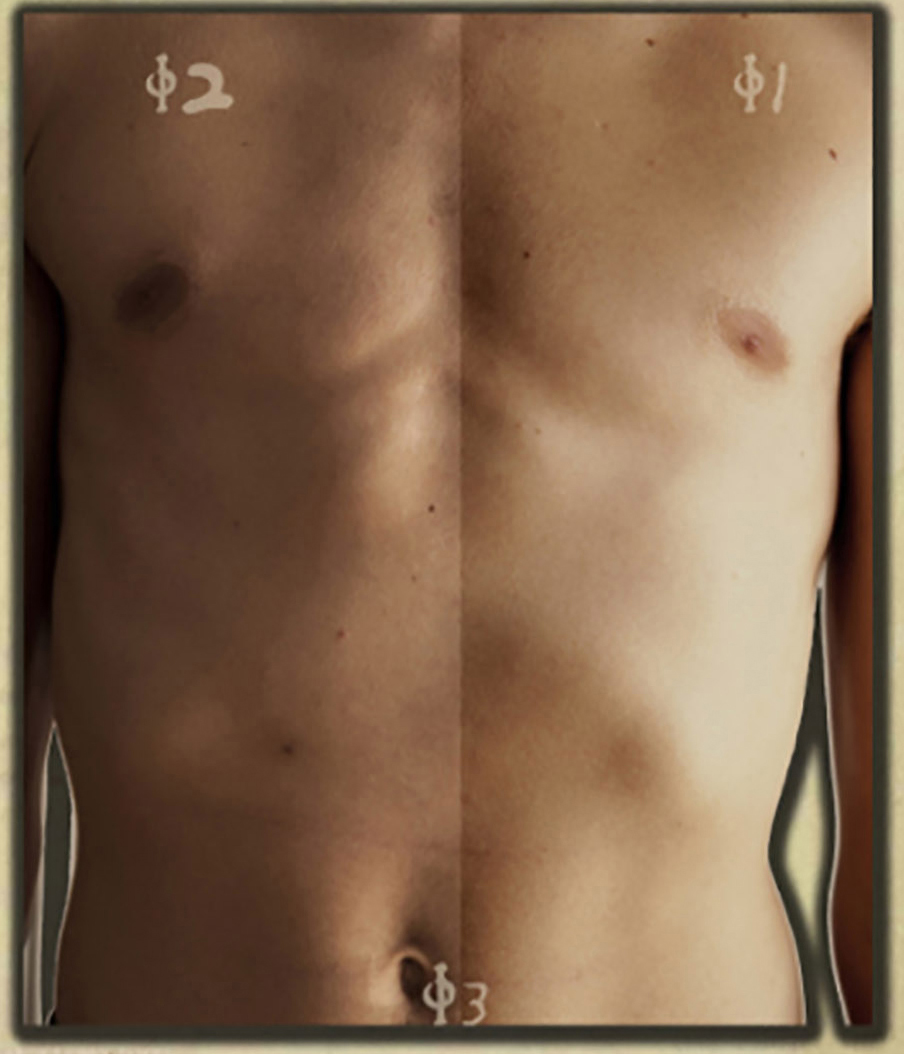 Όμως, κάποιος μπορεί να παρατηρήσει πως το πρόσωπο της Μόνα Λίσα, παρότι είναι η σύνδεση των δυο τους προσώπων, δεν μοιάζει ούτε με τον έναν, ούτε με τον άλλο. Και αυτό μπορεί μόνο να σημαίνει πως, κι εδώ δώστε την προσοχή σας, η Μόνα Λίσα είναι μοιρασμένη σε τρία μέρη: Τα δύο έτερα ήμισυ και ο συνδυασμός τους, το τρίτο μέρος. Ο πρώτος μισός εαυτός είναι ο Λιονάρντο, ο έτερος μισός ο Σαλάι και ο τρίτος είναι ο συνδυασμός τους, η Μόνα Λίσα. Τόσο διακριτοί μεταξύ τους, όπου προσθέτεις δύο ανδρικά πρόσωπα, και το αποτέλεσμα είναι… μια γυναίκα!Εμείς δεν φτάνουμε τόσο μακριά, όλοι μας έχουμε δύο έτερον ήμισυ εαυτούς ιδίου φύλλου, αλλιώς π.χ. θα είχαμε ένα στήθος κι ένα στέρνο στο ίδιο σώμα. Που προφανώς δεν έχουμε. Οπότε η γενική άποψη πως όλοι μας είμαστε «μισό αρσενικό-μισό θηλυκό» δεν αποδεικνύεται με τη νέα μας γνώση για την ανατομία μας, παρά τα προφανώς άπειρα κοινά χαρακτηριστικά των δύο φύλλων.Αυτό που ισχύει είναι πως όπως η Μόνα Λίσα έτσι κι εμείς είμαστε ανατομικά μοιρασμένοι στα τρία! Με τους δύο έτερον ήμισυ εαυτούς μας που είδαμε στον καθρέπτη και τον τρίτο που τους συνδυάζει. αποφασίζει και είναι η εντύπωση που συνολικά δημιουργούμε, «η Μόνα Λίσα». Όπως είναι π.χ. και η ανατομία του σώματός μας, με τις δύο έτερον ήμισυ πλευρές του και τη ραχοκοκαλιά που τις συνδυάζει, και είναι η εντύπωση που συνολικά δημιουργούμε, «η στάση του σώματος μας», που βασίζεται στη στάση της ραχοκοκαλιάς. Ποια είναι όμως η εξέχουσα σημασία της νέας γνώσης περί της ανατομίας μας για την καθημερινή μας ισορροπία και πρόοδο;Έβδομο Βήμα: Είναι ο κωδικός της Μόνα Λίσα η Θεμελιώδη Λίθος της Ψυχολογίας, ένα παντοδύναμο εργαλείο για την καθημερινή μας ισορροπία και πρόοδο και ένα πιθανό επιστημονικό ορόσημο;«Και για την ικανοποίηση του δικού μας συγγραφέα,εγώ μπορώ να επιδείξω τη Φύση του Ανθρώπουκαι τις συνήθειές του, με τον ίδιο τρόπο που εγώ περιγράφω τη φιγούρα του». 3Εδώ, ο Λιονάρντο  πάει ένα τεράστιο βήμα παραπέρα κι αποκαλύπτει πως ο τρόπος που περιγράφει τη φιγούρα του ανθρώπου, χωρισμένη σε δύο πλευρές 2, είναι ανάλογος με τις συνήθειες των ανθρώπων! Μήπως αυτό σημαίνει πως όπως είμαστε χωρισμένοι εξωτερικά, ανάλογα, είμαστε χωρισμένοι και εσωτερικά; Αποτελώντας κιόλας τη Θεμελιώδη Λίθο της Ψυχολογίας καθώς θα είναι η πρώτη φορά που γνωρίζουμε οποιοδήποτε Φυσικό Νόμο για τον εσωτερικό μας κόσμο; Λογικά, με τον ίδιο τρόπο που είμαστε μοιρασμένοι εξωτερικά θα είμαστε και εσωτερικά. Κι αυτό σημαίνει πως τα δύο έτερα ήμισυ σώματα μας μεταφέρουν το δικό τους έτερο ήμισυ μυαλό και τη δική τους προσωπικότητα, με το τρίτο μέρος να είναι ο μαέστρος τους. Εκείνος που αποφασίζει όταν συμφωνούν τα δύο έτερον ήμισυ, Αυτά μπορεί να αποδειχτούν π.χ. με τον εγκέφαλο μας και τα δύο ημισφαίριά του, όπου μέχρι σήμερα δεν γνωρίζαμε γιατί έχουμε δύο ημισφαίρια κι όχι ένα, που μας φαινόταν πολύ πιο φυσιολογικό.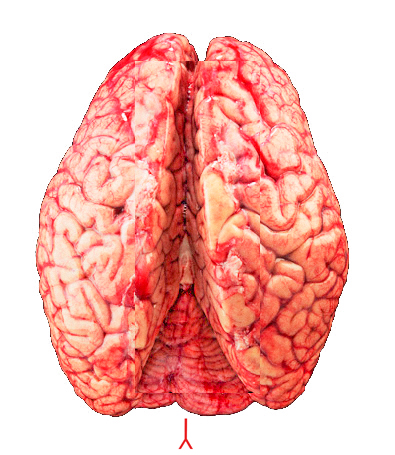 Ο ανθρώπινος εγκέφαλος και τα δύο του ημισφαίρια, συνδεδεμένα χάρη στο μεσολόβιο, εκείνο που αποφασίζει και το τρίτο μέρος του. Ο πρώτος στόχος μετά τη γνώση για την ύπαρξη του δεύτερου εαυτού μας είναι να τον «βγάλουμε από τη ντουλάπα», αρχίζοντας τον Δρόμο της ισορροπίας, προόδου και Φώτισης μας, όπως οι κεντρικοί ήρωες του μυθιστορήματος.Οπότε, λογικά, στη Νευρολογία μόλις μάθαμε πως τα δύο διαφορετικά εγκεφαλικά ημισφαίρια μας δεν χρησιμεύουν για διαφορετικές διεργασίες, διότι είναι δύο διαφορετικά μυαλά, πλήρως λειτουργικά, περιέχοντας  δύο διαφορετικές προσωπικότητες, με νέο μας κεντρικό στόχο να συνδυάσουμε τους δύο εαυτούς μας και να αποκτήσουμε διπλή δύναμη, ή αλλιώς θα ζήσουμε ατελείωτη εσωτερική γκρίνια. Τα Καλά Νέα είναι πως λογικά οι δύο έτερον ήμισυ εαυτοί μας είναι φυσικά ταιριαστοί μεταξύ τους, αλλιώς δεν θα παίρναμε τόσες πολλές αποφάσεις, κι επίσης, γιατί η φύση να τους ενώσει εάν δεν ταιριάζουν;Η παρατήρηση του Λιονάρντο, είναι επίσης και ο λόγος που κάποιων τα μάτια αλληθωρίζουν, όπου μέχρι σήμερα δεν γνωρίζαμε γιατί δεν ακολουθούσαν την κοινή εγκεφαλική εντολή; Τώρα γνωρίζουμε πως έχουν και ανεξάρτητη κίνηση. Επίσης σημαίνει πως εάν θέλουν οι ζωγράφοι να απεικονίζουν πιστά πορτρέτα οφείλουν να ζωγραφίσουν δύο έτερα ήμισυ πρόσωπα, για να είναι φυσικά. Ο Κωδικός της Μόνα Λίσα μπορεί επίσης να επηρεάσει ακόμα και τις Τέχνες, το Μάρκετινγκ, την Πολιτική, την Κοσμολογία και άλλους τομείς και επιστήμες, όπως αναφέρονται στο ιστορικό μυθιστόρημα εποχής των 165 πρωτότυπων θεωριών με τη χρήση 350 έργων τέχνης ως μέρος της πλοκής, ωρίμανσης και Φώτισης των ηρώων του. Θα φέρει η νέα γνώση της ανατομίας του εγκεφάλου μας την επανάσταση στην Τεχνητή Νοημοσύνη, διότι μόλις μάθαμε πως όλοι μας έχουμε δύο έτερες ήμισυ «νοημοσύνες» και μια Τρίτη που τις ενώνει; Τι λένε τα μικροσκόπια μας όμως για τον Κωδικό της Μόνα Λίσα; Τον αποδεικνύουν ή τον απορρίπτουν;Όγδοο Βήμα: Ο Κωδικός της Μόνα Λίσα στο μικροσκόπιο και η συνειδητοποίηση πως η Φύση του κάθε ζωντανού είναι να μάθει πώς να πετυχαίνει τη συνεργασία δύο διαφορετικών πλευρών, εκ των έσω!Η Φύση των Ανθρώπων είναι καταρχάς δύο έτερα ήμισυ καθ’όλη τη δημιουργία μας, σύμφωνα με τον Λιονάρντο, τον Πλάτωνα, τους Φαραώ [όπως αποκαλύπτεται στο μυθιστόρημα], την προσωπική μας παρατήρηση, αλλά και σύμφωνα με τα μικροσκόπια του 21ου αιώνα. Οι βιολόγοι του 21ου αιώνα συμφωνούν πως σε κάθε πολυκύτταρο οργανισμό, κάθε κύτταρο εξ’ορισμού διαιρείται στα δύο, αφού πρώτα έχει τραφεί αρκετά για να μεγαλώσει και να διαιρεθεί.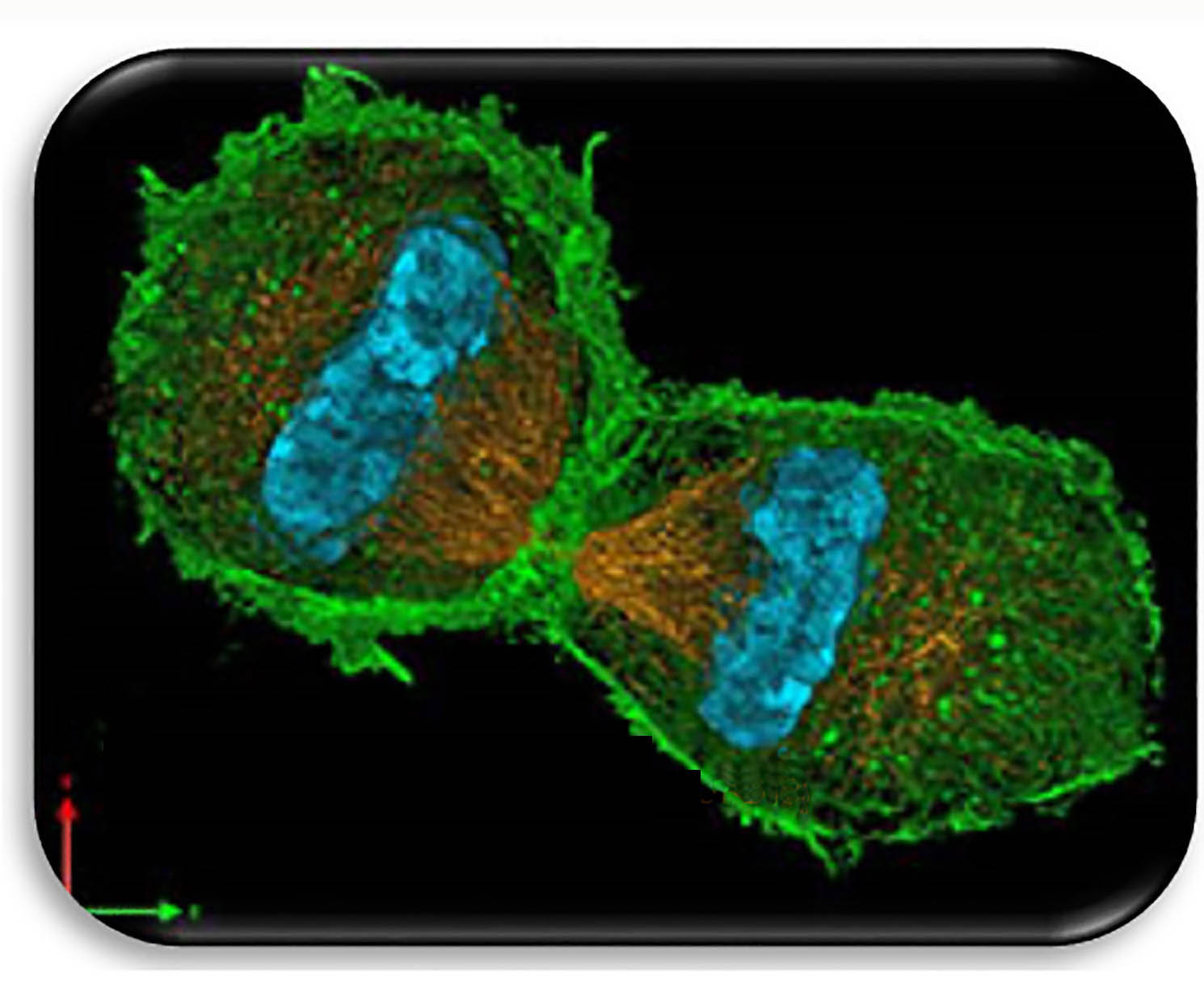 «Αλλά βασισμένοι στην παρανόηση μας για το ‘συμμετρικό σύμπαν’, υπολογίζουν τα έτερον ήμισυ ως συμμετρικές κόπιες, χωρισμένα ισότιμα στη μέση, και δεν έχουμε ακόμα εξετάσει τις μεταξύ τους σχέσεις+διαφορές, ούτε τα κριτήρια της φυσικής τους έλξης, μια και μόλις τώρα γνωρίζουμε πως είναι το καθένα και μια διαφορετική προσωπικότητα/πλευρά του εαυτού τους - και φαίνεται η ασύμμετρη ομορφιά τους και με γυμνό μάτι στη φωτογραφία τους, αλά Λιονάρντο, ακριβώς τη στιγμή που διαχωρίζονται σε δύο ασύμμετρα κύτταρα, για να είμαστε βέβαιοι πως δεν είναι κλώνοι. Η ίδια ανατομία ισχύει και στους διπλούς έλικες του D.N.A. μας, αλλά και στα ζευγαρωμένα χρωμοσώματα μας,» όπως υποστηρίζει ο συγγραφέας. Ο Κωδικός του Ντα Βίντσι σύμφωνα με τον συγγραφέα είναι:«Όλοι μας είμαστε τρεις άνθρωποι ενωμένοι σε έναν!»«Η γνώση πως έχουμε δύο εαυτούς είναι σημαντικότατη για να βρούμε την ισορροπία μας, καθώς μόλις μάθαμε με ποιον συνομιλούσαμε για όλη μας τη ζωή. Διότι, εάν ήμασταν μόνο ένας εαυτός, τότε με ποιον μιλάμε μέσα μας από τότε που γεννηθήκαμε; Ο ένας μας εαυτός είναι φανερός και ο δεύτερος είναι ακόμα κρυμμένος, Να σημειωθεί πως ο δεύτερος μας εαυτός δεν σχετίζεται με τη θεωρία του πρωτοπόρου ψυχολόγου Καρλ Γιούνγκ, πως ‘όλοι μας έχουμε έναν σκιώδη εαυτό, τη σκοτεινή πλευρά μας’. Η αλήθεια είναι πως ο δεύτερος εαυτός μας είναι διαφορετικός μεν αλλά όχι αντίθετος ή σκοτεινός. Είναι ταιριαστός, ισότιμος και φωτεινότατος. Να τονιστεί, πως δεν έχουμε πολλούς άλλους εαυτούς, είναι μόνο οι δυο μας και ο τρίτος ο συνδυασμός τους, όπως αποδεικνύεται στη Μόνα Λίσα, στη Βιολογία μας και στην Ανατομία μας. Επίσης, ελευθερώνοντας τον δεύτερο εαυτό μας, απελευθερωνόμαστε!», όπως υποστηρίζει ο συγγραφέας«Όλα τα παραπάνω σημαίνουν πως η Φύση του κάθε ζωντανού είναι να μάθει πώς να πετυχαίνει τη συνεργασία δύο διαφορετικών πλευρών, εκ των έσω! Ή θα ζήσουν με ατελείωτη εσωτερική μουρμούρα. Οπότε, συμπερασματικά, η Φύση όλων των ζωντανών είναι να μάθουν πώς να συνεργάζονται δίκαια!Τι ανακούφιση… Διότι σημαίνει πως μπορούμε πράγματι να τα βρούμε μεταξύ μας, όλοι με όλους, καθώς είναι στη Φύση μας! Όσα περισσότερα μαθαίνεις για τη Φύση, τόσο περισσότερο μαθαίνεις να την αγαπάς.Κι αυτό είναι το τέλος του Δεύτερου Επιπέδου Αποκωδικοποίησης της Μόνα Λίσα, ξεκινώντας το Τρίτο Επίπεδο και τελικό, που οδηγεί από την ισορροπία μέχρι τη Φώτιση ή το άνοιγμα του Τρίτου μας και κοσμικού Ματιού. Διότι είναι λογικό όπως έχουμε Τρεις Εαυτούς/Φύσεις, να έχουμε και τρία μάτια. Η διαφορά του να μάθεις αυτά τα νέα στοιχεία για τον τρόπο που λειτουργεί ο Κόσμος, ή όχι, ισοδυναμεί με το εάν θες να ανοίξεις τα μάτια σου, ή προτιμάς να τα κρατήσεις για πάντα βαθειά κλειστά,» όπως υποστηρίζει ο συγγραφέας.Η επεξήγηση όλων των παραπάνω ως μέρος της μυθιστορηματικής πλοκής, βρίσκονται στο ιστορικό μυθιστόρημα εποχής «Η Αποκάλυψη της Μόνα Λί-σα» του Φίλιππου Μαρινάκη, με την υποστήριξη των Εκδόσεων Οσελότος, όπου ο εικοσιεννιάχρονος πρωταγωνιστής Νίκολας ζει ανάλογα με τα χειρόγραφα του Ντα Βίντσι που μελετάει και αγαπάει, ξανα-ανακαλύπτοντας τον Κόσμο με 165 πρωτότυπες και φυσικές θεωρίες, εμπνευσμένες από τις μελέτες του Λιονάρντο ντα Βίντσι και τις ανάλογες περιπέτειες των ηρώων του μυθιστορήματος, απαντώντας ερωτήσεις μας όπως το σχήμα του σύμπαντος και η δημιουργία του, τη Φύση του Ανθρώπου, το πώς να εξωτερικεύσεις τον δεύτερό σου εαυτό, ένα νέο φυσικό δημοκρατικό πολίτευμα, η Δημοσοφία, όπου «όλοι έχουν την εξουσία και κανένας», και ακόμα και τον δρόμο για να Φωτιστείς, με τη χρήση της αυτογνωσίας, της λογικής και γνώσης περί της λειτουργίας της φύσης και του ανθρώπου, όπως ακριβώς περιέχονται στο μυθιστόρημα. Θα καταφέρει να βρει τον αληθινό του έρωτα ακόμα και σε εποχή κυνισμού, όπως τα κατάφερε ο Λιονάρντο; Θα ανακαλύψει τα μυστικά του σύμπαντος;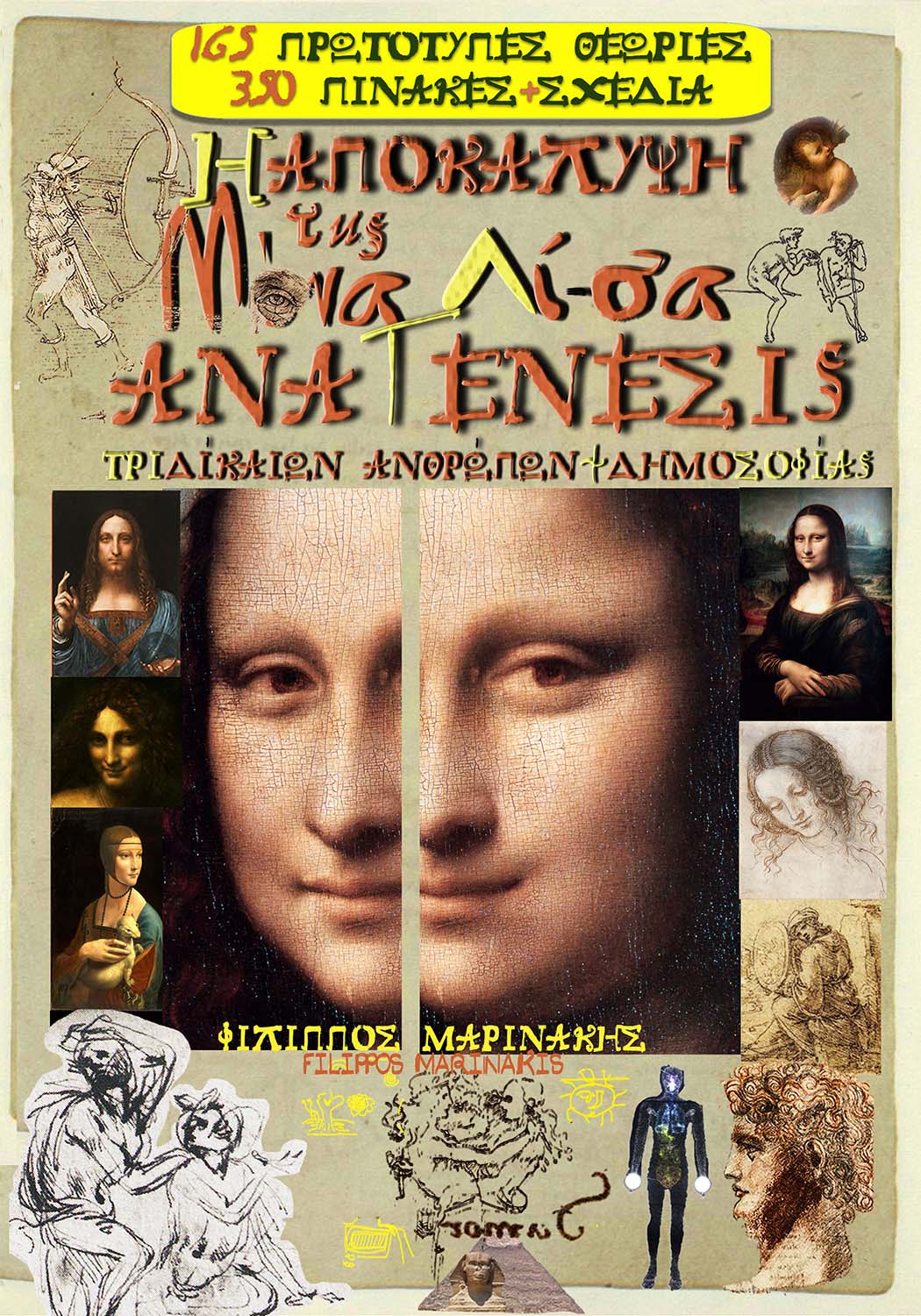 Στο εξώφυλλο βλέπουμε το δεξί μισό του Λιονάρντο να κοιτά τον αγαπημένο του διαγώνια, σε 3D, και για πάντα! Λίγα λόγια για την ιστορία: Το πρωτότυπο ταξίδι Φώτισης αρχινά το 1784 στη Φλωρεντία, στην εποχή του Ναπολέοντα, όταν ο Νίκολας ανταμώνει με το μυστικό και χαμένο χειρόγραφο του Φραντζέσκο Μέλτζο, όπου περιγράφει τη μύηση του στην Ακαδημία του Λιονάρντο, φέρνοντας στο φως ιστορικά στοιχεία για τον Μαέστρο Λιονάρντο που κανείς δεν γνώριζε, όταν δίδασκε κι όταν δημιουργούσε, εφαρμόζοντας τις γνώσεις του χειρόγραφου  ως μέρος της περιπετειώδους ζωής του, μεταξύ της Φλωρεντίας και της Νέα Υόρκης του 1800. Όλα αρχίζουν με τη Ράγια και τον Νίκολας που βρίσκει ό,τι δεν έπρεπε να βρει. Ένα κρυφό μυστικό, που ενώ τον πληγώνει, αποτελεί την αρχή ενός απίστευτου ταξιδιού γνώσης κι εμπειριών. Παρέα με μια αναπάντεχη βοήθεια από μία εσωτερική του φωνή, που τον οδηγεί στο να Αποκωδικοποιήσει τη διάσημη Μόνα Λίσα. Πώς γνώριζε εκείνη η εσωτερική φωνή τον δρόμο, όταν κανείς δεν την έχει αποκωδικοποιήσει; Με αποτέλεσμα να αποκωδικοποιήσει πρώτα τον Κόσμο και μετά τη Μόνα Λίσα, δίνοντας τη σκυτάλη στον επόμενο Αναζητητή της Αλήθειας στον 21ο αιώνα, όπου αποκωδικοποιεί τον Κόσμο μία ακόμα φορά, εφαρμόζοντας τις νέες πολυδιάστατες γνώσεις στις σύγχρονες επιστήμες και στην καθημερινή μας ισορροπία, ανακαλύπτοντας το αέναο υπερ-επιτυχημένο Σύστημα της Φυσικής Ισορροπίας! Κι εάν κρίνουμε από την ευστοχία του συγγραφέα στην Αποκωδικοποίηση της Μόνα Λίσα, τότε έχουμε πολύ καλές πιθανότητες να βρούμε κι άλλες απαντήσεις που ποτέ δεν φανταζόμασταν πως θα βρούμε.Βιβλιογραφία:1. Codex Forster, by Lionardo da Vinci, 10 v., Literary Works of Leonardo da Vinci, VOL. II, by Richter, page 414.2. Treatise of Painting, by Francesco Melzi, chapter V.3. Codex Windstor, by Lionardo da Vinci: IV 174a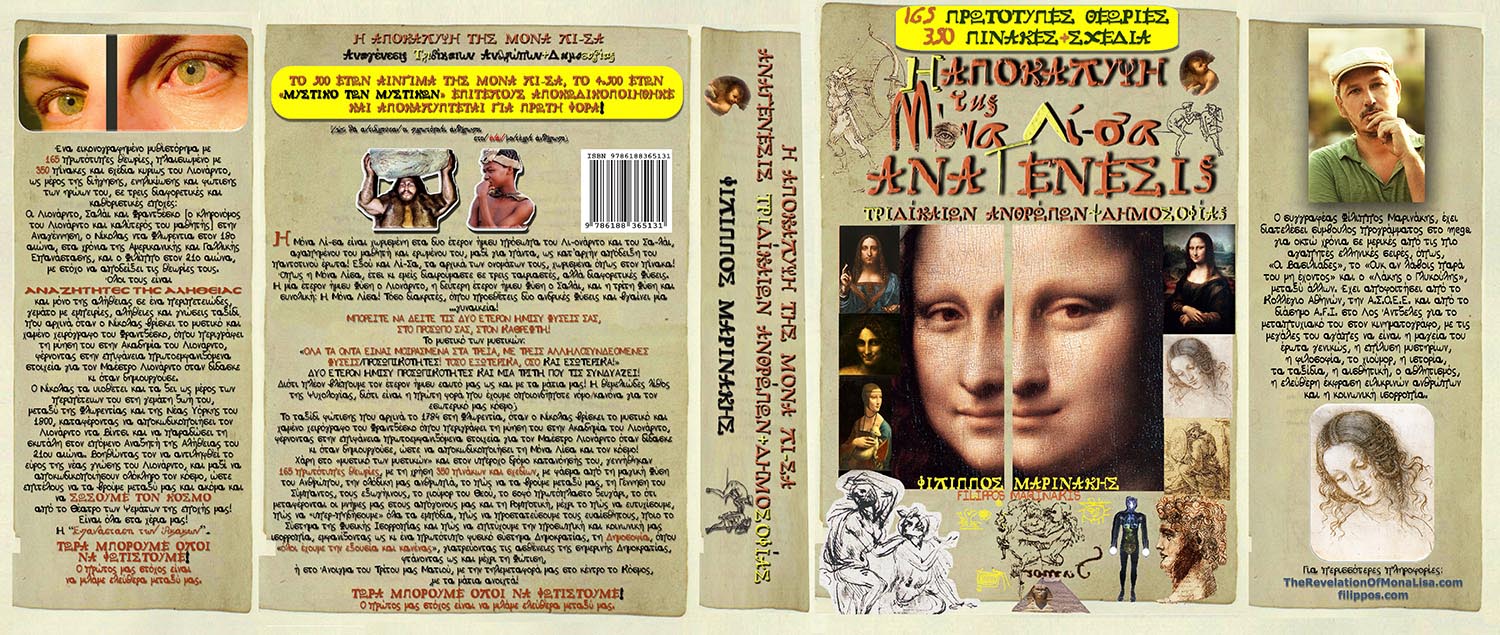 Στο ιστορικό μυθιστόρημα εποχής υπάρχουν τρόποι για να πετύχεις την ισορροπία σου, καταλαβαίνοντας πως το «Τριδίκαιο» λειτουργεί, και όπως υποστηρίζει ο συγγραφέας, «Θα βρει κάποιος το πάντρεμα τις πρωτότυπης κι ευαίσθητης πλοκής, με ιστορικές αλήθειες και απλά δοσμένες επιστημονικές ανακαλύψεις. Από την ένοχη απόλαυση του να ζεις μες το οξυδερκές κι επαναστατικό μυαλό ενός ‘ιπποτικού’ υπεράνθρωπου, μέχρι τη χαρά του να αποκαλύπτεις το ένα άγνωστο μονοπάτι, πίσω από το άλλο, από την πρώτη μέχρι την τελευταία σελίδα, και με πρακτικό στόχο να βρεις την προσωπική σου ισορροπία. Κατ’επέκταση, εάν πολλοί μαζί βρουν την ισορροπία τους, μπορεί να διδάξουν στους υπόλοιπους τον τρόπο τους, και να πώς μπορεί να βρεθεί μια ολόκληρη κοινωνία σε διαρκώς εξελισσόμενη ισορροπία. Κι αυτός είναι ο ένας από τους έξι τρόπους. Μπορούμε να τα καταφέρουμε! Το θέμα είναι εάν όντως το θέλουμε. Διότι, έχουμε ήδη αποδείξει πως ό,τι φανταζόμαστε το πετυχαίνουμε. Το μαγικό είδος των ανθρώπων. Δεν το έχουμε καταλάβει, αλλά βρισκόμαστε στην ιδανική εποχή για να Σώσουμε τον Κόσμο. Για πρώτη φορά στην Ιστορία μας σχεδόν η μισός πλανήτης ψηφίζει τους κυβερνήτες του, το 90% γνωρίζει να διαβάζει και να γράφει, ενώ λόγω του Ίντερνετ ζούμε την ύπαρξη της μεγαλύτερης βιβλιοθήκης γνώσης στην Ιστορία μας. Και μάλιστα δωρεάν και από την άνεση του σπιτιού μας! Η παγκόσμια ειρήνη όμως, έχει γίνει στις μέρες μας το παγκόσμιο ανέκδοτο. Το αληθινό ανέκδοτο είναι πως, παρ'ότι όλοι θέλουμε παγκόσμια ειρήνη, δεν την έχουμε! Και το θεωρούμε και «αυτονόητο»!!!»Τώρα, μπορούμε όλοι να Φωτιστούμε με τη χρήση της Λογικής!Ο πρώτος μας στόχος είναι να μιλάμε ελεύθερα μεταξύ μας.Είναι ο 21ος αιώνας καταλληλότερη εποχή από την Αναγέννηση;Εάν το μήνυμα γίνει αντιληπτό, τότε έχει έρθει το πλήρωμα του χρόνου..Βιογραφικό συγγραφέα: Ο Αθηναίος συγγραφέας Φίλιππος Μαρινάκης M.F.A,, για τη συγγραφή του μυθιστορήματος μελέτησε 4.500 χειρόγραφα του Λιονάρντο ντα Βίντσι και είκοσι περίπου επιστήμες, από τον Φεβρουάριο του 2012 που αποκωδικοποίησε τη Μόνα Λίσα, κρατώντας το μυστικό της για έξι χρόνια, έως την έκδοση της στο ιστορικό μυθιστόρημα εποχής "Η Αποκάλυψη της Μόνα Λί-σα", ενώ έχει διατελέσει σύμβουλος προγράμματος στο mega για οκτώ χρόνια σε μερικές από τις πιο αγαπητές ελληνικές σειρές, όπως, «Οι Βασιλιάδες», το «Ουκ αν λάβοις παρά του μη έχοντος» και ο «Λάκης ο Γλυκούλης», μεταξύ άλλων. Έχει αποφοιτήσει από το Κολλέγιο Αθηνών, την Α.Σ.Ο.Ε.Ε. και από το διάσημο A.F.I. στο Λος Άντζελες για το μεταπτυχιακό του στον κινηματογράφο, με τις μεγάλες του αγάπες να είναι η μαγεία του έρωτα γενικώς, η επίλυση μυστηρίων, η φιλοσοφία, το χιούμορ, η ιστορία, τα ταξίδια, η αισθητική, ο αθλητισμός, η ελεύθερη έκφραση ειλικρινών ανθρώπων και η κοινωνική ισορροπία. Η λίστα των σειρών και ταινιών που έχει συμμετάσχει βρίσκεται εδώ. 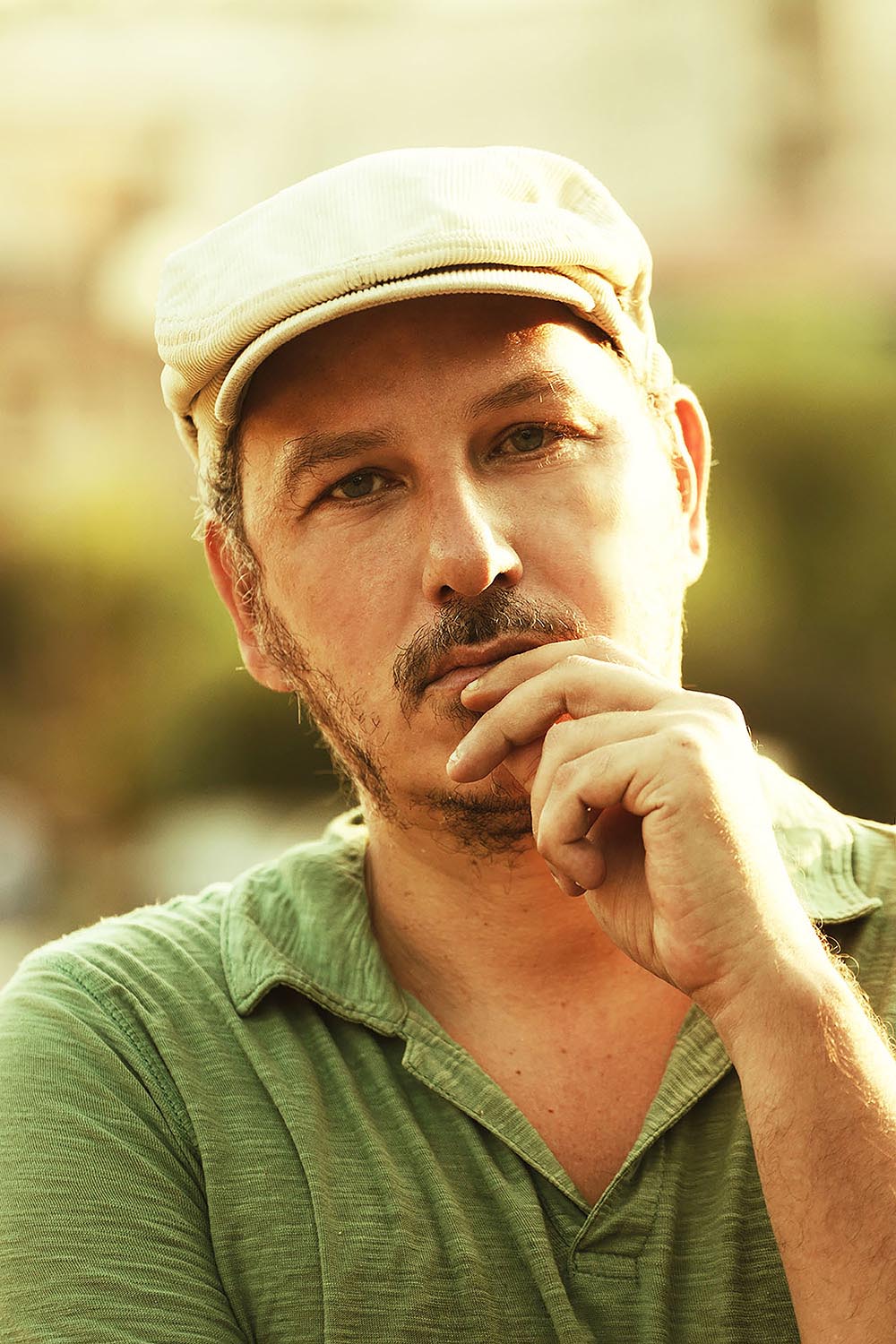 Για περισσότερες πληροφορίες περί της Αποκωδικοποίησης της Μόνα Λίσα και περί του Μυθιστορήματος: http://TheRevelationOfMonaLisa.com*Θα βρείτε το μυθιστόρημα [με 16 έγχρωμες σελίδες] σε κεντρικά βιβλιοπωλεία της Αθήνας [Ιανός, Πολιτεία, Πρωτοπορία], και στα ηλεκτρονικά μαγαζιά τους, όπως και από τις Εκδόσεις Οσελότος εδώ. Έγχρωμο θα το βρείτε στην Blurb εδώ.**Κυκλοφορεί επίσης και στα Αγγλικά, είτε εκτυπωμένο, είτε για το Kindle, από την Amazon εδώ, και τυπωμένο έγχρωμο εδώ: ==================================================================[Όλες οι εικόνες είναι από το Wikipedia’s Public Domain, εκτός της φωτογραφίας (από τον συγγραφέα) με το χωρισμένο σώμα, και η φωτογραφία του συγγραφέα, της Μυρτώ Αποστολίδου, όπου σας παραχωρούμε το δικαίωμα να τις χρησιμοποιήσετε σε σχετικά με το μυθιστόρημα άρθρα.] 